ZAŁĄCZNIK Nr 2 do SIWZ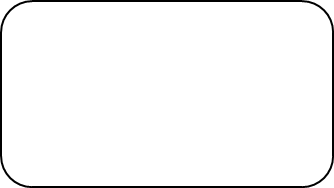            pieczątka firmyOŚWIADCZENIE     W związku z udziałem naszej Firmy w zamówieniu publicznym w trybie  przetargu nieograniczonegooświadczamy, że Firma nasza spełnia określone Regulaminem warunki tzn.: posiadamy uprawnienia do wykonywania określonej działalności lub czynności, jeżeli przepisy prawa nakładają obowiązek posiadania takich uprawnień tj. w ramach prowadzonej działalności gospodarczej wykonujemy roboty budowlane polegające na montażu instalacji sprężających powietrze; posiadamy  wiedzę i doświadczenie; dysponujemy odpowiednim  potencjałem technicznym, a  także dysponują osobami zdolnymi do wykonania zamówienia;  znajdujemy się w sytuacji ekonomicznej i finansowej zapewniającej wykonanie zamówienia. nie podlegamy wykluczeniu na podstawie SIWZ.Oświadczam (my), że zapoznałem (liśmy) się ze wszystkimi warunkami oraz dokumentami przetargowymi dotyczącymi przedmiotu zamówienia i przyjmuję(my) te warunki bez zastrzeżeń oraz, że zdobyłem (liśmy) konieczne informacje do sporządzenia oferty.UWAGA!Wprowadzenie przez Wykonawcę jakichkolwiek zmian w Formularzu Oferty i pozostałych Załącznikach powodujących zmianę ich treści spowoduje odrzucenie ofertypodpis  i  stanowiskouprawnionego przedstawiciela  firmy……..........................miejscowość   -   dataOdchwaszczanie i koszenie torowiskaNr postępowania 520.261.2.108.2023.MO